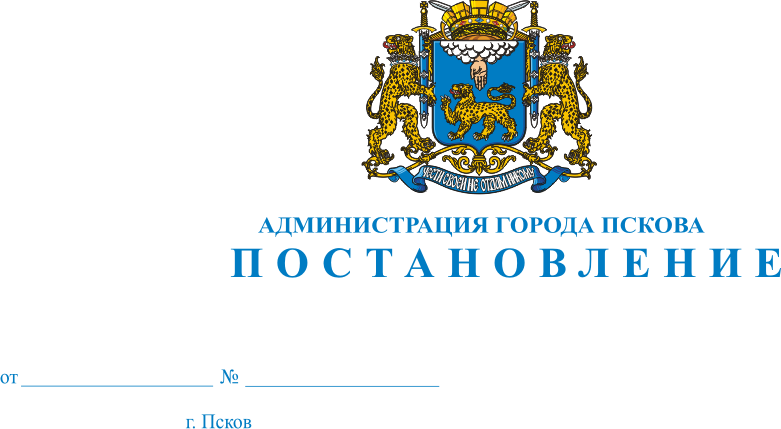 О демонтаже незаконно размещенного нестационарного торгового павильона белого цвета, с вывеской «Страхование», ориентировочным размером                       2м х 2м  расположенного по адресу: г. Псков, Рижский пр., напротив д. 57 (со стороны гостевой парковки около торговых точек), на земельном участке                         с КН 60:27:0080202:37, принадлежащего Михайлову С.А.В целях реализации Федерального закона от 28.12.2009 № 381-ФЗ                  «Об основах государственного регулирования торговой деятельности                         в Российской Федерации», в соответствии с Решением Псковской городской Думы от 28.12.2011 №2049 «Об утверждении Порядка освобождения земельных участков на территории города Пскова от самовольно установленных, брошенных или оставленных собственником движимых вещей и о признании утратившим силу Решения Псковской городской Думы от 28.03.2006 № 75 «Об утверждении документов, регламентирующих Порядок освобождения земельных участков на территории города Пскова                        от самовольно установленных, брошенных или оставленных собственником движимых вещей», Актом о самовольном занятии земельного участка                          от 07.09.2017 №5 Комиссии по освобождению земельных участков                           на территории г. Пскова от самовольно установленных, брошенных или оставленных собственником движимых вещей, созданной  на  основании Решения Псковской городской Думы от 28.12.2011 №2049, Распоряжения Администрации города Пскова от 21.07.2017 № 438-р, руководствуясь статьями 32 и 34 Устава муниципального образования «Город Псков», Администрация города ПсковаПОСТАНОВЛЯЕТ:1. Михайлову С.А. произвести демонтаж незаконно размещенного нестационарного торгового павильона белого цвета, с плоской крышей                                  с козырьком синего цвета и вывеской «Страхование», ориентировочным размером 2м х 2м  расположенного по адресу: г. Псков, Рижский пр., напротив д. 57 (со стороны гостевой парковки около торговых точек)                     на земельном участке с КН 60:27:0080202:37,  в течение пятнадцати дней с момента получения настоящего Постановления.2. Опубликовать настоящее Постановление в газете «Псковские новости» и разместить на официальном сайте муниципального образования «Город Псков» в сети Интернет.3. Настоящее Постановление вступает в силу с момента его официального опубликования.4. Контроль за исполнением настоящего Постановления возложить                     на начальника Управления городского хозяйства Администрации города Пскова.Глава Администрации города Пскова                                          А.Н. Братчиков 